Sites EJ and Socioeconomic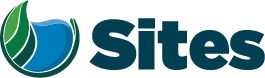 Analysis - Meeting AgendaOur Core Values – Safety, Trust and Integrity, Respect for Local Communities, Environmental Stewardship, Shared Responsibility and Shared Benefits, Accountability and Transparency, Proactive Innovation, Diversity and Inclusivity
Our Commitment – To live up to these values in everything we doOur Core Values – Safety, Trust and Integrity, Respect for Local Communities, Environmental Stewardship, Shared Responsibility and Shared Benefits, Accountability and Transparency, Proactive Innovation, Diversity and Inclusivity
Our Commitment – To live up to these values in everything we doOur Core Values – Safety, Trust and Integrity, Respect for Local Communities, Environmental Stewardship, Shared Responsibility and Shared Benefits, Accountability and Transparency, Proactive Innovation, Diversity and Inclusivity
Our Commitment – To live up to these values in everything we doOur Core Values – Safety, Trust and Integrity, Respect for Local Communities, Environmental Stewardship, Shared Responsibility and Shared Benefits, Accountability and Transparency, Proactive Innovation, Diversity and Inclusivity
Our Commitment – To live up to these values in everything we doOur Core Values – Safety, Trust and Integrity, Respect for Local Communities, Environmental Stewardship, Shared Responsibility and Shared Benefits, Accountability and Transparency, Proactive Innovation, Diversity and Inclusivity
Our Commitment – To live up to these values in everything we doOur Core Values – Safety, Trust and Integrity, Respect for Local Communities, Environmental Stewardship, Shared Responsibility and Shared Benefits, Accountability and Transparency, Proactive Innovation, Diversity and Inclusivity
Our Commitment – To live up to these values in everything we doOur Core Values – Safety, Trust and Integrity, Respect for Local Communities, Environmental Stewardship, Shared Responsibility and Shared Benefits, Accountability and Transparency, Proactive Innovation, Diversity and Inclusivity
Our Commitment – To live up to these values in everything we doOur Core Values – Safety, Trust and Integrity, Respect for Local Communities, Environmental Stewardship, Shared Responsibility and Shared Benefits, Accountability and Transparency, Proactive Innovation, Diversity and Inclusivity
Our Commitment – To live up to these values in everything we doMeeting Information:Meeting Information:Meeting Information:Meeting Information:Meeting Information:Meeting Information:Meeting Information:Meeting Information:Date:Location:Location:WebexWebexWebexStart Time:12:00 12:00 Finish Time:Finish Time:1:00 1:00 1:00 Purpose:Follow Up on Reclamation’s Comments on Chapter 30 of the Admin RDEIR/SDEISFollow Up on Reclamation’s Comments on Chapter 30 of the Admin RDEIR/SDEISFollow Up on Reclamation’s Comments on Chapter 30 of the Admin RDEIR/SDEISFollow Up on Reclamation’s Comments on Chapter 30 of the Admin RDEIR/SDEISFollow Up on Reclamation’s Comments on Chapter 30 of the Admin RDEIR/SDEISFollow Up on Reclamation’s Comments on Chapter 30 of the Admin RDEIR/SDEISFollow Up on Reclamation’s Comments on Chapter 30 of the Admin RDEIR/SDEISMeeting Participants:Meeting Participants:Meeting Participants:Meeting Participants:Meeting Participants:Meeting Participants:Meeting Participants:Meeting Participants:Vanessa King, ReclamationMelissa Dekar, ReclamationAustin Ohla, ReclamationVanessa King, ReclamationMelissa Dekar, ReclamationAustin Ohla, ReclamationNicole Williams, ICF Rob Leaf. JacobsSteve Micko. JacobsNicole Williams, ICF Rob Leaf. JacobsSteve Micko. JacobsLinda Fisher, Sites Integration Laurie Warner Herson, Sites IntegrationErin Heydinger, Sites Integration (optional)Linda Fisher, Sites Integration Laurie Warner Herson, Sites IntegrationErin Heydinger, Sites Integration (optional)Linda Fisher, Sites Integration Laurie Warner Herson, Sites IntegrationErin Heydinger, Sites Integration (optional)Linda Fisher, Sites Integration Laurie Warner Herson, Sites IntegrationErin Heydinger, Sites Integration (optional)Agenda:Agenda:Agenda:Agenda:Agenda:Agenda:Agenda:Agenda:Discussion TopicDiscussion TopicDiscussion TopicDiscussion TopicDiscussion TopicDiscussion TopicTopic LeaderTime AllottedIntroductionsIntroductionsIntroductionsIntroductionsIntroductionsIntroductionsLaurie2 minsPrior Meeting (January 26, 2021) RecapDraft chapter heavily leans on 2017 analysisIs there a need for additional modeling?If so, which models would be run?Timing - how can this fit in current schedulePrior Meeting (January 26, 2021) RecapDraft chapter heavily leans on 2017 analysisIs there a need for additional modeling?If so, which models would be run?Timing - how can this fit in current schedulePrior Meeting (January 26, 2021) RecapDraft chapter heavily leans on 2017 analysisIs there a need for additional modeling?If so, which models would be run?Timing - how can this fit in current schedulePrior Meeting (January 26, 2021) RecapDraft chapter heavily leans on 2017 analysisIs there a need for additional modeling?If so, which models would be run?Timing - how can this fit in current schedulePrior Meeting (January 26, 2021) RecapDraft chapter heavily leans on 2017 analysisIs there a need for additional modeling?If so, which models would be run?Timing - how can this fit in current schedulePrior Meeting (January 26, 2021) RecapDraft chapter heavily leans on 2017 analysisIs there a need for additional modeling?If so, which models would be run?Timing - how can this fit in current scheduleNicole/Laurie10 minsProposed ApproachComparative Approach (see handout)Proposed ApproachComparative Approach (see handout)Proposed ApproachComparative Approach (see handout)Proposed ApproachComparative Approach (see handout)Proposed ApproachComparative Approach (see handout)Proposed ApproachComparative Approach (see handout)Nicole20 minsHydrologic ModelingComparison Tables – 2017 Alts vs. Current Alts Hydrologic ModelingComparison Tables – 2017 Alts vs. Current Alts Hydrologic ModelingComparison Tables – 2017 Alts vs. Current Alts Hydrologic ModelingComparison Tables – 2017 Alts vs. Current Alts Hydrologic ModelingComparison Tables – 2017 Alts vs. Current Alts Hydrologic ModelingComparison Tables – 2017 Alts vs. Current Alts Nicole/Jacobs20 minsAction Items Action Items Action Items Action Items Action Items Action Items Team5 mins